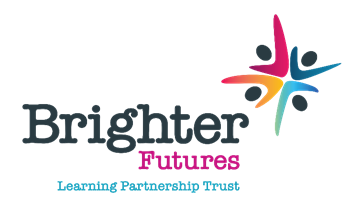 Brighter Futures LearningPartnership TrustAPPLICATION INFORMATIONContents:Job DescriptionPerson SpecificationHow to Apply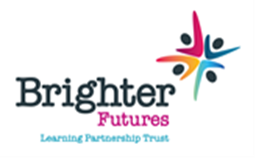 Key Duties & ResponsibilitiesBe an excellent role model, exemplifying high personal and professional standards and promoting high expectations for all members of the Trust. Take responsibility for promoting and safeguarding the welfare of children, young people and adults within the organisation. Demonstrate optimistic personal behaviour, positive relationships and attitudes towards young people, professionals, parents, governors, and members of the local community. Regularly review own practice, set personal targets, and take responsibility for own personal development.Apply Trust wide policy and procedures.Promote and safeguard the welfare of students and other adults within the Learning Trust by adhering to all statutory and associated workplace policies.Ensure compliance through quality assurance and evaluation.Essential RequirementsA degree in Computing / Digital MediaA qualified teacher or expected to gain it this yearExcellent subject knowledge of Computing / Digital MediaGood knowledge of special educational needs especially those within a mainstream school settingBe prepared to support the delivery of the L2 Cambridge National and L3 Cambridge Technical Digital Media and Information Technology qualifications. Have working knowledge of Adobe CC software for film, TV, radio, web, app and animation production.contribute to the subject area’s Curriculum Improvement Plan by consistently teaching quality lessons. Be prepared to support the development of employer-led project learning within the Creative and Digital Technologies area. Contribute and deliver school enrichment activities Attend all appropriate meetings.Plan and prepare courses and lessons. To contribute to the whole Academy planning activities.Ability to create exciting and innovative teaching and learning resources Ability to maximise student outcomes immaterial of student ability Excellent communication skills with students, parents and staff    Ability to review and implement effective programmes of study in line with the examination specification requirements To keep abreast of relevant curricular and educational developmentsMonitoring of student progress Ability to contribute to the development of teaching and learning materials across the schoolWillingness to reflect on teaching practice and to be open to learning new ideas and techniques Commitment to regular and high-quality assessment and feedbackMust be enthusiastic and able to motivate and inspire studentsExcellent ICT skillsManage student learning through effective teaching in accordance with department schemes of work and policies Ensure continuity, progression, and cohesiveness in all teachingUse a variety of methods and approaches which differentiate and stimulate to match curricular objectives and the range of student needs and ensure equal opportunity for all studentsSet and mark regularly, (in accordance with the school’s assessment and marking policy), to consolidate and extend learning and to encourage students to take responsibility for their own learningWork effectively as a member of the department to improve the quality of teaching and learningSet high expectations for all students, to deepen their knowledge and understanding and to maximise their achievementInterest in the use of new technologies in the classroom, such as iPads, Social Networks and eBooks Ability to work in an enthusiastic manner bringing new ideas and suggestionsUse positive management of behaviour in an environment of mutual respect that allows students to feel safe and secure and promotes their self-esteemSupport individual students and groups of students through attendance of such events and major extracurricular events Monitoring, Assessment, Recording, Reporting and Accountability  To be immediately responsible for the processes of identification, assessment, recording and reporting for the students in their charge.To assess students’ work frequently in line with departmental and school policy and use the results to inform future planning, teaching and curricular development. To be familiar with school assessment and reporting procedures and to prepare and present informative, helpful and accurate reports to parents.Subject Knowledge & Understanding  Essential to keep up-to-date with research and developments in pedagogy.Professional Standards & Development  To be a role model to students through personal presentation, dress and professional conduct.  To arrive in class, on or before the start of the lesson, and to begin and end lessons on time.  To cover for absent colleagues as required and to assist with examination invigilation as requested.To co-operate with the employer in all matters concerning Health and Safety and specifically to take reasonable care of their own Health & Safety, and that of any other persons who may be affected by their acts or omissions at work.To be familiar with the school handbook and support all the school’s policies.  To establish effective working relationships with professional colleagues and associate staff.To strive for personal and professional development through active involvement in the school’s appraisal system and performance management procedures.To liaise effectively with parents and with other agencies with responsibility for students’ education and welfare.To liaise effectively with parents and with other agencies with responsibility for students’ education and welfare.To undertake any reasonable task as directed by the Head or Senior Leader.To be familiar with and implement the relevant requirements of the current SEN Code of Practice.To be familiar with Education Health Care Plans.To consider the needs of all students within lessons (and to implement specialist advice) especially those who: have SEN; are gifted and talented; are not yet fluent in English.CompetenciesGood teaching skills and an interest in teaching and learning pedagogy.Good communication skills.Good interpersonal skills.The ability to work as part of a team.Strong administrative skills.Skills in mentoring students.OthersAn educational philosophy that values equal opportunities and the importance of the individual.A willingness to be self-evaluative and a desire for self-improvement.A positive approach and the belief that all young people can achieve, despite their abilityFlexibilityA desire to be a highly effective educationalist who is prepared to invest in themselves.These duties and responsibilities should be regarded as neither exhaustive nor exclusive, as the postholder may be required to undertake other reasonably determined duties and responsibilities commensurate with the grading of the post, without changing the general character of the post. Dependant on need, you may be deployed across the TrustHow to ApplyThank you for considering joining our trust. If you feel you are the person we are looking for, please complete a Brighter Futures Learning Partnership Trust application form (CV’s will not be accepted for this post) and add a concise letter of no more than two sides of A4 addressing the following:why you are applying for this position how your experience to date will enable you to successfully take on the role.Applications should be received by Friday 7 October 9amInterviews will be held Thursday 13 OctoberGood luck with your application.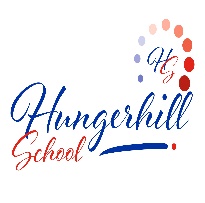 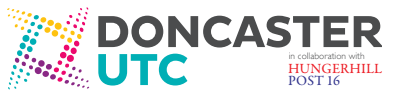 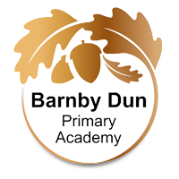 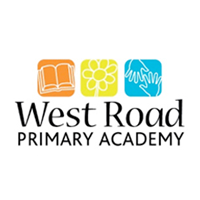 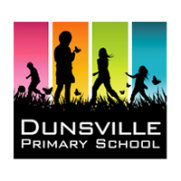 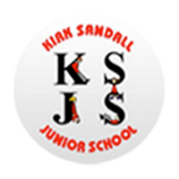 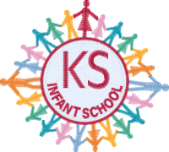 